Teksten voor communicatie naar inwonersBeweegacties ‘10.000 stappen: elke stap telt!’Teksten zijn adviserend, en mogen dus aangepast worden op maat van lokaal bestuur. We vragen wel campagne-naam en de partners en/of logo’s zeker te vermelden.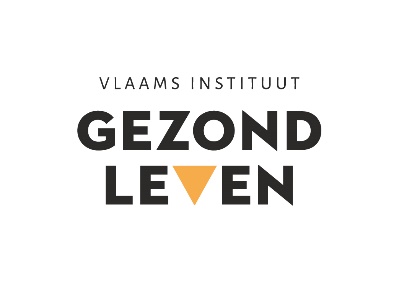 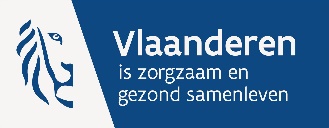 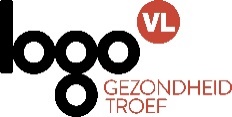 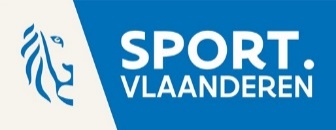 Lange versie (website, infokrant,…)Zet je buurt in beweging met de ’10.000 stappen’-acties![NAAM GEMEENTE/STAD] is één van de meer dan 200 Vlaamse gemeenten en steden die deelnemen aan de campagne ‘10.000 stappen: elke stap telt!’. Met deze campagne willen we de mensen in onze buurten in beweging brengen. Letterlijk en figuurlijk.Al wandelend ben je niet alleen op weg naar een goede gezondheid, je voelt je ook beter in je vel en je slaapt beter. Je zet stapjes naar meer sociaal contact, je zorgt voor minder vervuiling en autolawaai en je maakt buurten en straten leefbaarder. Zo telt elke stap dubbel en dik! De eerste stappen zijn gezetEr beweegt wat in [NAAM GEMEENTE/STAD]. Heb je de stappensignalisaties al gezien? De nieuwe beweegroutes al uitgetest? Of al kennis gemaakt met de verbeterde actieve mobiliteit in onze buurten? We maken de boodschap ‘Elke stap telt!’ al enkele jaren zichtbaar in het straatbeeld. Maar nu is het tijd voor échte actie.Doe mee met onze ‘10.000 stappen’-beweegactiesSamen met lokale verenigingen organiseren we dit jaar allerlei beweegacties in [NAAM GEMEENTE/STAD] . Neem een kijkje op [www.10000stappen.be of eigen website] en ontdek welke spannende, actieve en gezellige acties er in jouw buurt georganiseerd worden om samen meer te bewegen. Doe zeker mee, want elke stap extra is goed voor jouw gezondheid!Stap [NAAM GEMEENTE/STAD] naar de overwinning!Naast de vele leuke beweegacties die onze lokale verenigingen organiseren, strijdt [NAAM GEMEENTE/STAD] ook mee in de grote Vlaamse stappenclash. Van 1 tot 31 mei 2024 nemen we het op tegen andere steden en gemeenten in een wedstrijd om zoveel mogelijk stappen te zetten. Doe ook mee en help [NAAM GEMEENTE/STAD] aan de overwinning. Registreer je stappen op www.10000stappen.be of in de app 10.000 stappen en sluit je aan bij de groep [naam groep]. Zo maak je kans op mooie prijzen, zoals een waardebon van AS Adventure, Decathlon en Torfs of een Garmin activity tracker [eventueel aan te vullen met eigen lokale prijzen].10.000 stappen: elke stap telt!Deze beweegacties kaderen in de campagne ‘10.000 stappen: elke stap telt!’.
Volg ook de Facebookpagina van [NAAM GEMEENTE/STAD] en van Gezond Leven op de voet voor fijne weetjes en wedstrijden.Elke stap telt voor [NAAM GEMEENTE/STAD]!De campagne ‘10.000 stappen: elke stap telt!’ is een initiatief van het Vlaams Instituut Gezond Leven vzw, Sport Vlaanderen, Agentschap Zorg en Gezondheid en de Vlaamse Logo’s.Korte versie (nieuwsbrief,…)Zet je buurt in beweging met de ’10.000 stappen’-acties![NAAM GEMEENTE/STAD] is één van de meer dan 200 Vlaamse gemeenten en steden die deelnemen aan de campagne ‘10.000 stappen: elke stap telt!’. Met deze campagne willen we de mensen in onze buurten in beweging brengen. Letterlijk en figuurlijk.Doe mee met onze ‘10.000 stappen’-beweegactiesSamen met lokale verenigingen organiseren we dit jaar allerlei beweegacties in [NAAM GEMEENTE/STAD]. Neem een kijkje op www.10000stappen.be en ontdek het aanbod in jouw buurt om samen meer te bewegen. Want elke stap extra is goed voor de gezondheid!Stap [NAAM GEMEENTE/STAD] naar de overwinning![NAAM GEMEENTE/STAD] doet mee met de grote Vlaamse stappenclash. Van 1 tot 31 mei 2024 nemen we het op tegen andere steden en gemeenten in een wedstrijd om zoveel mogelijk stappen te zetten. Doe ook mee, help [NAAM GEMEENTE/STAD] aan de overwinning en maak kans op mooie prijzen. Schrijf je gratis in op www.10000stappen.be of in de app 10.000 stappen.Elke stap telt voor [NAAM GEMEENTE/STAD]!De campagne ‘10.000 stappen: elke stap telt!’ is een initiatief van het Vlaams Instituut Gezond Leven vzw, Sport Vlaanderen, Agentschap Zorg en Gezondheid en de Vlaamse Logo’s.Visuals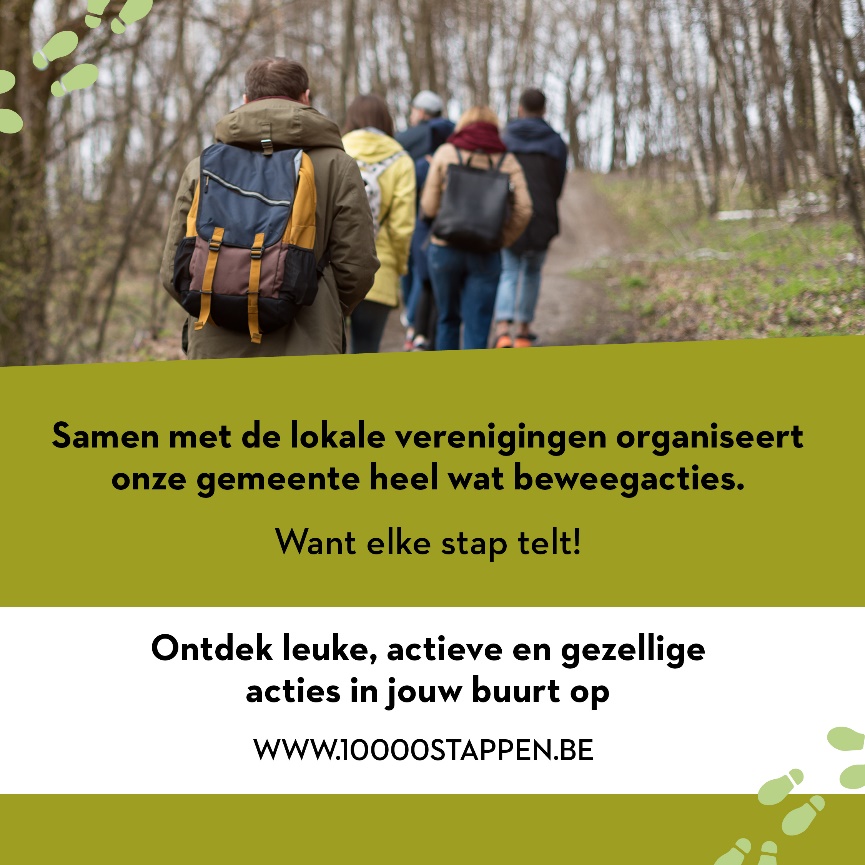 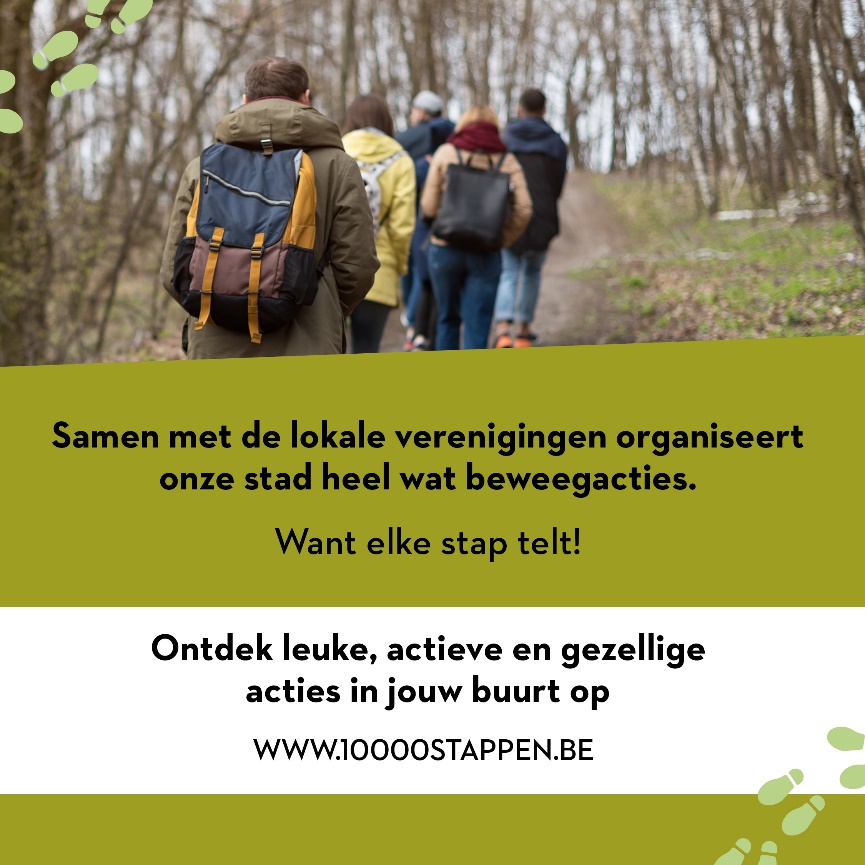 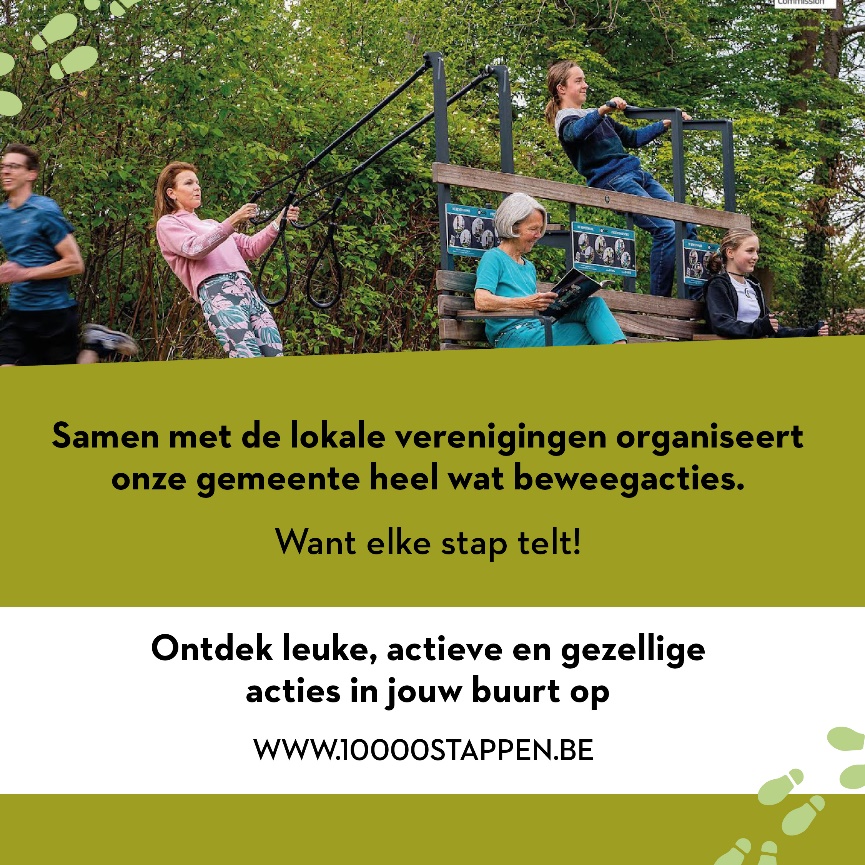 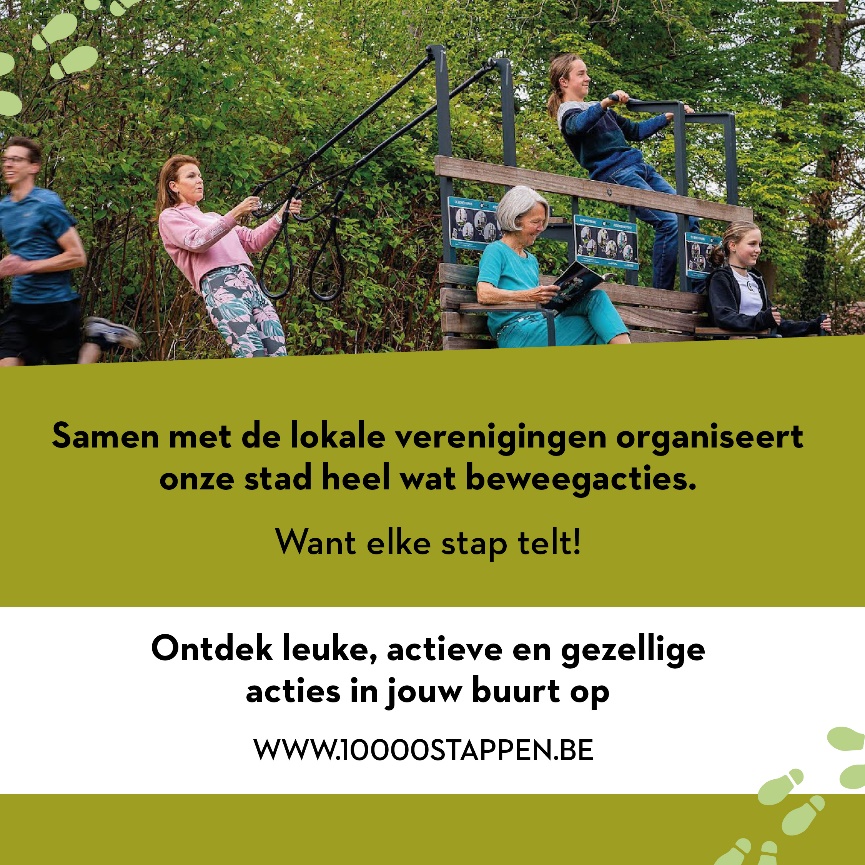 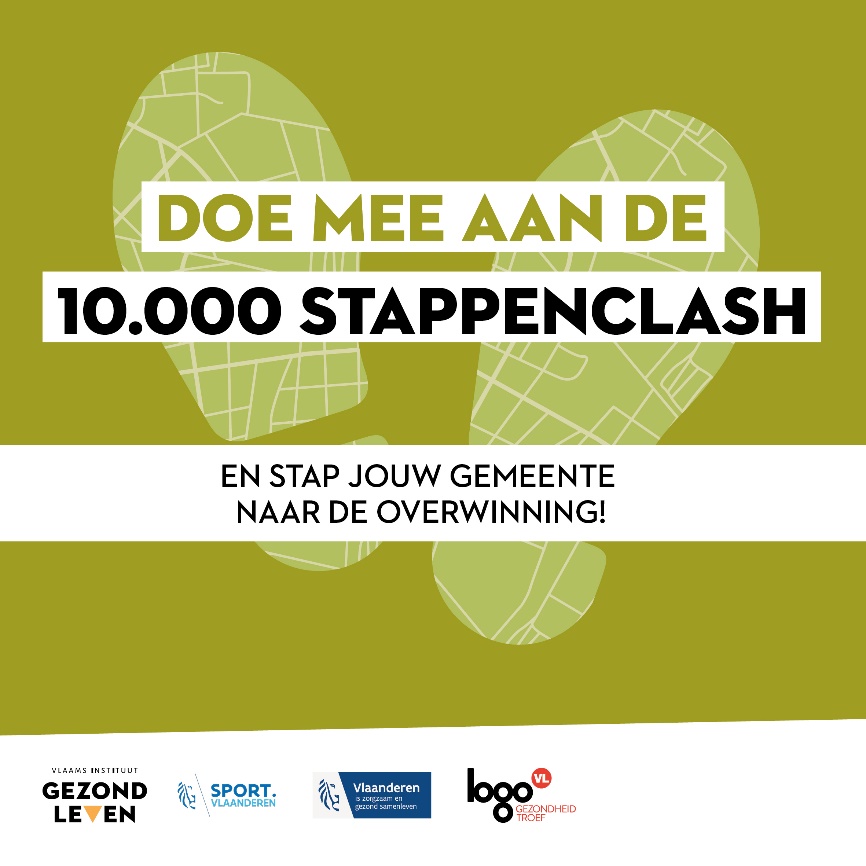 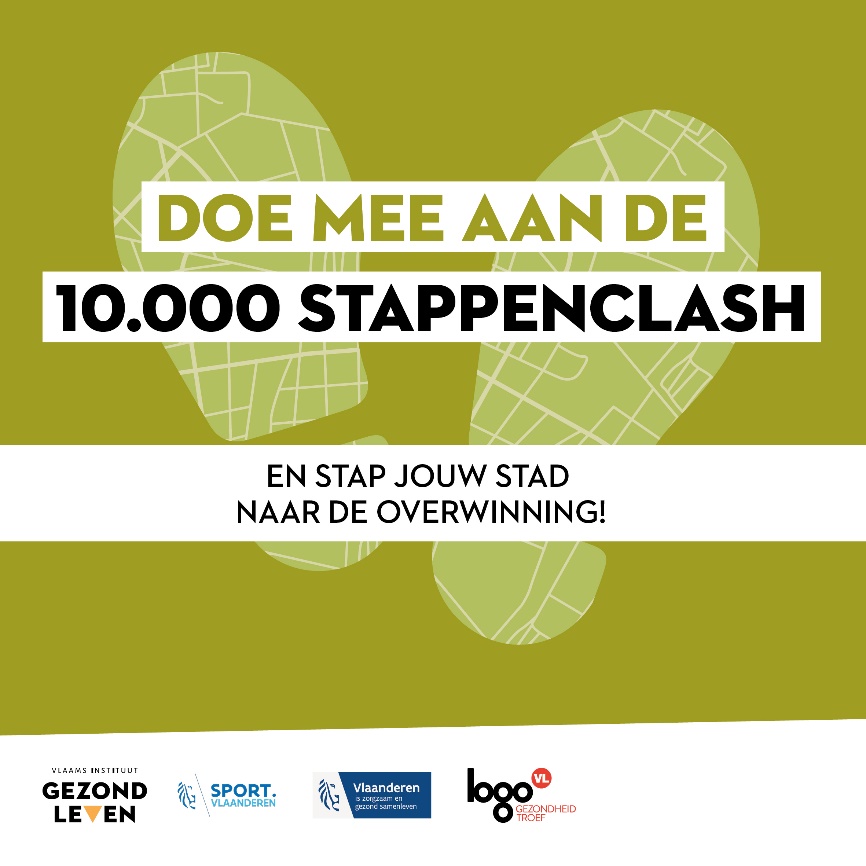 